 PSY5230 HUMAN SEXUALITYReformed Theological Seminary – JacksonJanuary 20213 Credit HoursProfessors: Course DescriptionCD1: To create an in-depth understanding of sexual biology, psychology and values, as desensitization takes place so that each student is at ease talking and counseling in the sexual area of personality and relationships.CD2: Assist students in understanding human sexuality issues (gender, sexual functioning, and sexual orientation) and their impact on family and couple functioning.CD3: Utilizing the DEC-R model (Dialogue, Educate, Coach & Refer) to impart an understanding of common sexual questions, myths, and problems, as basic therapeutic answers and interventions are developed with the ability to diagnose, educate and strategically refer when needed.CD4: To encourage and assist each student in understanding and becoming comfortable with their own sexuality, as they integrate a Biblical values system into their lives and counseling practice.Course Objectives (Knowledge and Skill Outcomes)Students will demonstrate comprehension of the follow:Theories and Models of Counseling.  Ethical Strategies - Ethical and culturally relevant strategies for establishing and maintaining in-person and technology-assisted therapeutic relationships.Methods used in the scientific study of human sexuality to better understand and evaluate treatment approaches.Human anatomy and physiology of sexual function including genetics, human development, sexual response, and sexual function to become comfortable with the topics of human sexuality in order to assist clients in creating a comfortable sexual dialogue and providing helpful education to benefit the therapeutic process.Unique categories for adolescents, single adults, disabilities, and aging.The effect of sexual abuse and trauma on human sexuality.Sexual dysfunction and categories for treatment with training in making effective referrals.Biblical and theological perspectives on human sexuality.Categories to talk to children and adolescents and help parents talk to their children about sex.Understanding and compassion for the various topics related to sexual behaviors including sexual addiction, infidelity, same-sex attraction, gender identity.Appreciation of self as a sexual being and an individual sexual ethic, in light of cultural, religious, historical, and physiological perspectivesAn understanding and caring for the person of the therapist dealing with sexual issues in the therapy setting—employing careful boundaries, dealing with transference and counter-transference, exercising healthy self-care.Methods of Instruction The first weekend of this course will be taught virtually via Zoom. Login information will be provided prior to the first class meeting. All other lectures are scheduled to take place in-person.There will be a variety of instructional and evaluative activities utilized, including: lecture, handouts, readings, role-plays, experiential exercises, interactions with the internet, guest speakers, and others. Any experiential exercises are designed to help illustrate the educational process and contribute to your professional development. Educational exercises are not designed to be intrusive and there will be no pressure to disclose personal information beyond your comfort level. All students are expected to treat this environment with mutual respect and confidentiality.Assignments (Student Performance Evaluation Criteria)A1: Class Attendance: Attendance is crucial, not just for the content, but to get the value of different professors and viewpoints. Students will lose 3% of their final grade for every hour of class missed for any reason. Exceptions to this must be approved by Dr. Hurley before class.A2: Students are expected to have completed reading assignments before coming to class. A Reading Report will be filled out at the class.A3: Final Exam. Students will complete an online exam covering the course material. Exam link will be provided in class. Exam is 100 objective questions (multiple choice and True/False). Exam is not timed, but is closed book and notes.  Link will be provided after the last lecture day.A4: Sexual Autobiography and Integration Papers: Two-part paper which will encourage personal growth and integration of values.  The autobiography will not be submitted but will have an Autobiography Report.  Papers will be detailed in another handout.A5: Course Evaluation Completion. Course evaluations are crucial for assessing and improving the MAC program.   Therefore, each MAC course includes an assignment to complete an anonymous online course evaluation. You will verify whether you have completed the evaluation through a Canvas quiz. This will not count toward your grade but is necessary for successful completion of the course.Required Course Materials (Texts, Readings, Videos, etc.): M1: Yarber, W. and Sayad, B. (2018). Human Sexuality: Diversity in Contemporary Society. 10th Edition. McGraw-Hill Education, ISBN-13: 978-1260397123     Skip/Don’t Read Chapters:  8, 13, 18 M2: Rosenau, D. (2002). A celebration of sex (Rev. and updated. ed.). Nashville: Thomas Nelson.  ISBN:  978-0785264675     Skip/Don’t Read Chapters: 3, 5, 9, 23, 26M3: Rosenau, D., & Wilson, M. T. (2012). Soul virgins: redefining single sexuality. Atlanta, GA: Sexual Wholeness Resources. ISBN:  978-0985810719M4: Laaser, M,R. (2004). Healing the wounds of sexual addictions, MI: Zondervan. Read Chapters    1-4, 8-10.  ISBN:  978-0310256571M5: Sytsma, M. (2020). In Divine Glory: An Introduction to Human Sexual Anatomy and Physiology for the Sex Therapist (eBook). Sexual Wholeness Resources. (Purchase at: http://sexualwholenessresources.com/indivineglory/)Articles will be provided to download:M5: Rosenau, D.E., Sytsma, M., and Taylor, D.L. (2001).  Sexuality and Sexual Counseling: Learning and Practicing the DEC-R Model.  In T. Clinton, and G. Ohlschlager (Eds.) Competent Christian Counseling, Colorado Springs: Waterbrook.M6: Sytsma, M. (2018). Strategies for Couple Sexual Problems. In J. Thomas (Ed.), Counseling Techniques: A Comprehensive Resource for Christian Counselors. Grand Rapids, NY: Zondervan.M7: Unpublished Chapter 3 “Your Sexual Identity” from new book: Single & Sexually Whole, Rosenau.M8: Course Packet – In addition to the above texts and articles, students will purchase a handout packet for the course. Packet will be available for online purchase and download with a link—the week before class. This packet contains the slides used in teaching as well as additional course material constituting over 200 pages. Students will be able to print the packet or bring it to class in electronic form. Packet is required.Optional Materials: M1: McCluskey, C., & McCluskey, R. (2004). When two become one: achieving sexual intimacy in marriage. Grand Rapids, Mich.: F.H. Revell.  (pp. 16-132)M2: Brinkmann, S. (2004). The Kinsey Corruption: An exposé on the most influential “scientist” of our time. West Chester, PA: Ascension Press. (Q & A section helpful)M3: Laaser, D. (2008). Shattered vows : hope and healing for women who have been sexually betrayed. Grand Rapids, Mich.: Zondervan.Course Process and ScheduleInclude a narrative about course process and the schedule.Policies and Important InformationAll written work must conform to American Psychological Association (APA) style. If a student does not have a copy of the APA manual, one should be purchased, or students may use one of the many APA style websites available online (e.g. https://owl.english.purdue.edu/owl/resource/560/01/).  Assessment will include how well students represent their thoughts on paper, craftsmanship in writing, and organization of all written work. Disability Accommodation Policy. If you require a special adaptation or accommodation to participate fully in this course, please contact the instructor as soon as possible to discuss your request.  You must provide a letter from the Dean of Students that verifies your disabled status. Last minute special requests will be subject to the same late assignment policy as other students. Access to Research Database.  RTS provides MAC students with access to the Ebscohost Psychology & Behavioral Science Collection of full text journal articles.  You can access this collection from computers in the library, or from your home computer by following the link below and logging in with a username and password to be provided in class. http://search.ebscohost.com/ Submission of work.  Reading Report: Will be collected January 7 (First day of class with Dr. Rosenau) Papers will be due by January 22 (see Handouts explaining the Autobiography and Personal Theology)Exam will be posted online January 22nd and must be completed January 30. (Closed book, must be completed in 3 hours with one sitting)Late work.  All assignments are due as scheduled regardless of attendance, unless prior arrangements are made with the instructor. Assignments turned in late will be deducted 1/3 letter grade for each late day.  Anonymity. All written assignments and exams should be identified by the last six digits of your Self-Service id number and NOT by your name.  Anonymity permits more objectivity in grading.  Return of work. All work returned to students will be available in the MAC Office.  Any work not collected by the first full week of the next semester or term will be shredded.Grading Scale:A (97-100)A- (94-96)B+ (91-93)B (88-90)B- (86-87)C+ (83-85)C (80-82)C- (78-79)D+ (75-77)D (72-74)D- (70-71)F (Below 70)Attendance Policy: Class attendance is expected and required. Each hour of the intensive that is missed will deduct 3 points from the final grade. If serious illness or an emergency prevents a student from attending any class, please notify the instructor before the class begins. It is the responsibility of the student to obtain any materials handed out or presented during the missed class time from a classmate. Class Participation:Students are expected to participate in all components of the class and will be evaluated on the quality and quantity of discussion. Each student is expected to read all of the assigned materials in advance for each class and have prepared written comments and questions for class discussion. Contributions should reflect knowledge of the reading assignments or other sources.Student Learning Outcome TableThe table below shows how the objectives of this course will be met, and how they relate to CACREP Standards.  Details about specific course objectives, assignments, and evaluation methods can be found in later sections of this syllabus.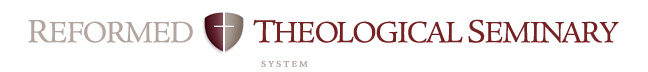 Course Objectives Related to MAC* Student Learning OutcomesCourse:  PSY5230 Human Sexuality Professor: Doug Rosenau, Mike Sytsma, Marti Witherow		Campus: JacksonDate: Winter Semester 2021		Doug Rosenau, EdDWork: 770-813-1544Email: d.rosenau@sexualwholeness.comMichael Sytsma, PhDWork: 770-822-4505Email: michael@intimatemarriage.orgMarti Witherow, MSWork: 601-362-7020Email: martiwitherow@watershedcounselingms.com Marti Witherow, MSWork: 601-362-7020Email: martiwitherow@watershedcounselingms.com Lecture IDDateTopicReading DueAssignments DueCACREP 2016StandardsROSENAU (Thursday and Friday January 7-8 from 8:00-5:00 via Zoom)ROSENAU (Thursday and Friday January 7-8 from 8:00-5:00 via Zoom)ROSENAU (Thursday and Friday January 7-8 from 8:00-5:00 via Zoom)ROSENAU (Thursday and Friday January 7-8 from 8:00-5:00 via Zoom)ROSENAU (Thursday and Friday January 7-8 from 8:00-5:00 via Zoom)ROSENAU (Thursday and Friday January 7-8 from 8:00-5:00 via Zoom)L11/7Introduction and overview of the courseCourse Packet L21/7Toward an Integrated Theology of SexCoS chpt 1,2L31/7Personal development of the Sex CounselorCourse PacketL41/7Introduction to the DEC-RGuidelines for Sexual Integrity in the Clinical SettingDEC-R articleL51/7Language and Narrative in Sex TherapyCOS chpt. 8L61/7Common Sexual Myths and AttributionsCOSYarberL71/7Gender Identity and DifferencesCOS cpt. 13,14Yarber cpt.5L81/7Sexual IdentityChapter 3ArticleL91/8Developmental SexualityYarber cpt. 6COS Cpt. 19L101/8Single SexualitySV-Rosenau and WilsonL111/8Sex and AgingCOS cpt. 20Yarber  7L121/8Introduction to Sexual TraumaYarber ch. 17COS chpt. 24L131/8Counseling Extra-marital AffairsCOS cpt.27L141/8Intro to Counseling Sexual AddictionLaaser 2004SYTSMA (Thursday and Friday January 14-15  from 8:00-5:00)SYTSMA (Thursday and Friday January 14-15  from 8:00-5:00)SYTSMA (Thursday and Friday January 14-15  from 8:00-5:00)SYTSMA (Thursday and Friday January 14-15  from 8:00-5:00)SYTSMA (Thursday and Friday January 14-15  from 8:00-5:00)SYTSMA (Thursday and Friday January 14-15  from 8:00-5:00)L151/14Introduction to Part 2Sytsma 2018L161/14Sex in CultureYarber cpt 1L171/14Yada SexCourse packetL181/14Sexual History TakingSytsma 2018Rosenau et. Al 2002L191/14Sexual Anatomy/PhysiologyYarber cpt 3,4Sytsma 2020L201/14Toward a Biblical view of Birth ControlYarber cpt 11L211/14Sexual Behaviors and Values ClarificationL221/15Atypical Sexuality, Sexually Transmitted InfectionsYarber cpt 10, 15,16L231/15Nosology and Sex TherapySytsma 2018Yarber cpt 14L241/15Models of Sexual Response/TxSytsma 2018Yarber cpt 14L251/15Basic Sex Therapy skillsSytsma 2018L261/15Intro to treating Male issuesL271/15Making Effective referralsDEC-R articleL28WITHEROW  (Friday January 22 from 8:00-4:00)WITHEROW  (Friday January 22 from 8:00-4:00)WITHEROW  (Friday January 22 from 8:00-4:00)WITHEROW  (Friday January 22 from 8:00-4:00)WITHEROW  (Friday January 22 from 8:00-4:00)WITHEROW  (Friday January 22 from 8:00-4:00)L291/22Intro to part 3L301/22Intro to treating Desire IssuesCOS 18L311/22Intro to treating Female IssuesCOS 16, 221/29Course Evaluation DueCACREP Standard(s)Course ObjectiveMaterial(s)LectureAssignment(s)CO1. Theories and Models of CounselingCO3. MethodsYarberArticlesL4, 18, 23,24A2. ReadingsA3. Final ExamCO2 Ethical StrategiesCO8 Theological PerspectivesYarberRosenauL2, 17A4 PapersCO4 AnatomyYartberL19A2 ReadingsA3 ExamCO 5 DevelopmentalCO9 Family Sex EdYarberL9,10,11A2 ReadingsCO 6 TraumaCO7 DysfunctionYarberRosenauL12, L25-31A2 ReadingsCO10 Understand & CompassionCO11 Person of TherapistCO12 Therapy SettingYarberL3A4 PapersMAC* Student Learning OutcomesIn order to measure the success of the MAC curriculum, RTS has defined the following as the intended outcomes of the student learning process. Each course contributes to these overall outcomes. This rubric shows the contribution of this course to the MAC outcomes.   MAC* Student Learning OutcomesIn order to measure the success of the MAC curriculum, RTS has defined the following as the intended outcomes of the student learning process. Each course contributes to these overall outcomes. This rubric shows the contribution of this course to the MAC outcomes.   RubricStrongModerateMinimalNoneMini-JustificationProfessional Counseling Orientation & Ethical PracticeUnderstands and applies the basic knowledge needed to be an effective counselor including: the history and philosophy of counseling, ethical standards of practice, personal career development, advocacy for clients, consultation & collaboration, and a Reformed, biblical and theological framework for counseling.StrongTheoretical orientation and “self of the therapist” (especially the ethics of working with sexual issues) are discussed in length.Social & Cultural DiversityUnderstands and demonstrates how living in a cultural/global society affects clients who are seeking counseling and clinical mental health services, as well as the effects of sin such as racism, discrimination, sexism, and oppression on one’s own life and career and those of the client.ModerateWhen the data is available, cultural and social impact to sexuality is discussed.Human Growth & DevelopmentUnderstands and applies knowledge of various theories of individual and family development, and factors affecting human development. To include biological, neurological, physiological, systemic, and environmental factors, addiction, and effects of crisis, disasters, and traumas.  StrongSpecific to sexual development across the lifespan.Career DevelopmentUnderstands and applies theories and models of career development, counseling, and decision making.NoneCounseling & Helping RelationshipsUnderstands and applies theories and models of counseling, strategies for understanding and practicing consultation, and developing relevant counseling treatment and intervention plans.ModerateSpecific to ethical assessment, diagnosis, and treatment of sexual issues.Group Counseling & Group WorkUnderstands and applies theories and models of group counseling and group work, dynamics of the group process and development, and therapeutic factors that contribute to group effectiveness.NoneAssessment & TestingUnderstands and applies clinical knowledge effectively, including various models and approaches to clinical evaluation and their appropriate uses. To include diagnostic interviews, mental status examinations, symptom inventories, and psychoeducational and personality assessments, and is sensitive to the complications of diagnosis and interpretation of formal and informal evaluation.MinimalTesting and assessment for sexual issues is discussed, but covered more thoroughly in an intermediate course.Research & Program EvaluationDemonstrates the ability to critically evaluate research through a biblical worldview and integrate it into counseling practice. Understands the process of program evaluation and its integration into the practice of counseling and clinical mental health counseling.MinimalResearch presented is evaluated critically but program evaluation is not discussed.Clinical Mental Health CounselingDemonstrates the knowledge and skills necessary to address a wide variety of circumstances within the context of clinical mental health counseling.MinimalThis course is specific to counseling for sexual issues only.Integration (Biblical/Theological)Knowledge of and integration of Reformed, biblical and theological concepts with counseling practices.StrongEach subject is discussed from an integrated prospective.SanctificationDemonstrates a love for the triune God.StrongIs the core to the primary theology presented in the course.